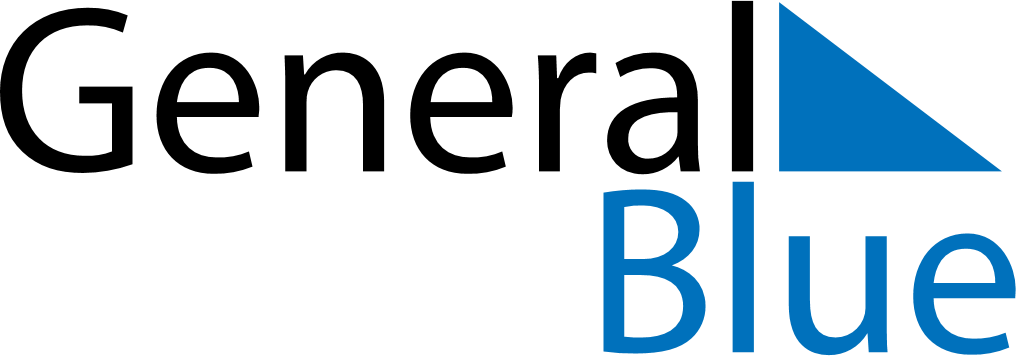 January 2021January 2021January 2021RomaniaRomaniaMONTUEWEDTHUFRISATSUN123New Year’s Day456789101112131415161718192021222324Unification Day25262728293031